Attachment 1 – Screen Shots for Modifications and Additions to the Existing FMS Application ModuleOMB CONTROL NUMBER 0920-0765FELLOWSHIP MANAGEMENT SYSTEMNON-SUBSTANTIVE CHANGE REQUESTPROPOSED MODIFICATIONS FOR CDC EPIDEMIC INTELLIGENCE SERVICE (EIS) FELLOWSHIP  FMS APPLICATION MODULEDATE SUBMITTED: August 8, 2018No Changes will be made to sections 1.1–11.1 or 12.1-17 Change is reflected in section 11.1b-d11. Personal Statement SectionFigure 11.1-b Timed Personal Statement – Prompt A Page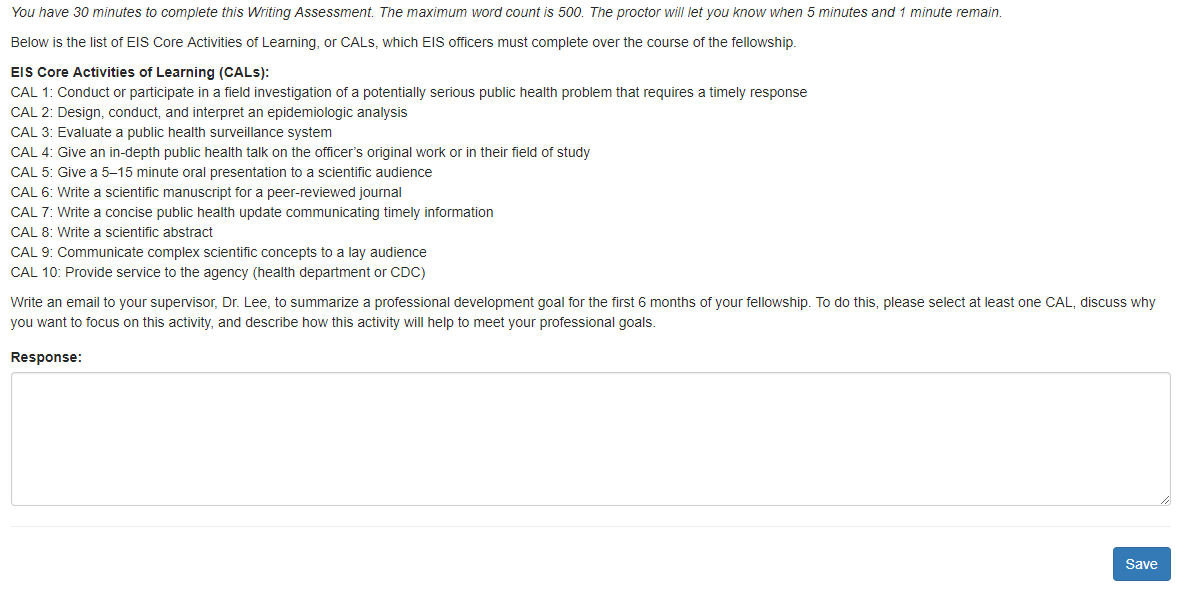 Figure 11.1-c Timed Personal Statement – Prompt B Page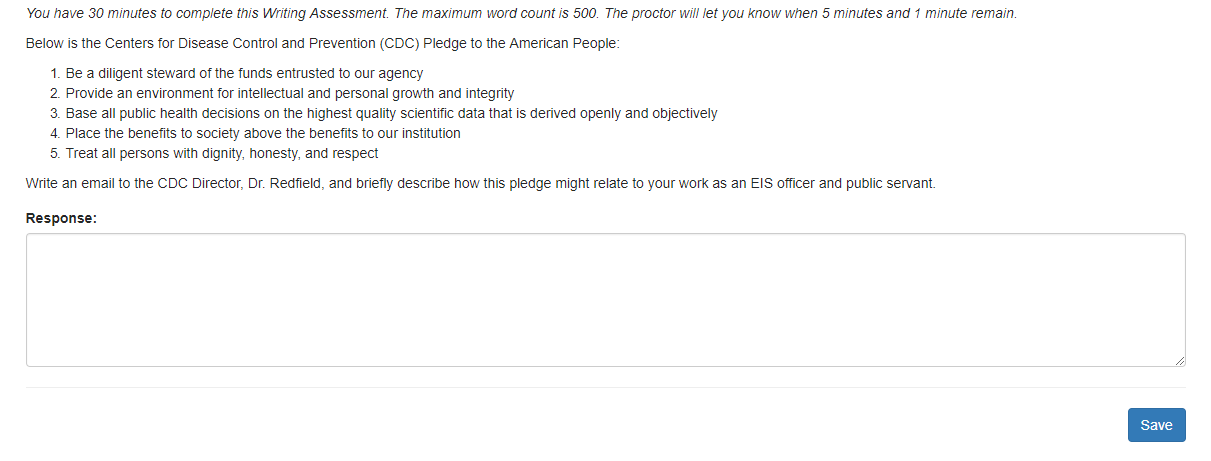 Figure 11.1-d Timed Personal Statement – Prompt C Page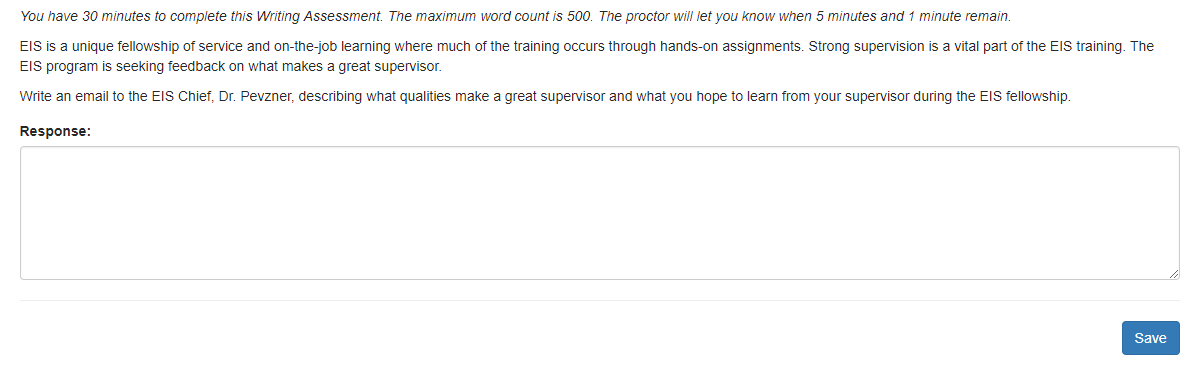 Table 11.1-a. Personal Statement Page Data ElementsData ElementsData ValuesEISPHIFHubertEpi-ElectPEFPMR/FPHAPSAPersonal StatementTextYes750 words limitYes750 words limitYes750 words limitYes300 words limitYes1000 words limitYes1000 words limitYes750 words limitYes500 words limitTimed Personal StatementTextYes
500
words 
limitNoNoNoNoNoNoNoSection CompleteYes/No ChoiceYesYesYesYesYesYesYesYes